T.C.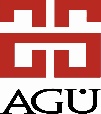 ABDULLAH GÜL ÜNİVERSİTESİFEN BİLİMLERİ ENSTİTÜSÜ7417 SAYILI KANUN’UN 35. MADDESİ İLE 2547 SAYILI KANUNA EKLENEN GEÇİCİ 83. MADDESİNDEN YARARLANMAK İSTEYENLER İÇİN BAŞVURU FORMU05 Temmuz 2022 tarihli Resmi Gazete’de yayımlanarak yürürlüğe giren 7417 sayılı Kanun’un 35. Maddesi ile 2547 sayılı Kanun’a eklenen Geçici 83. Maddesinden yararlanmak istiyorum. Bilgilerinizi ve gereğini arz ederim. …. / …. / 2022Adı Soyadı	:İmza		:EK: Adli Sicil Kaydı (E-devlet üzerinden alınan belgeler geçerlidir.)NOT: “Terör suçu ile kasten öldürme suçlarından (madde 81, 82 ve 83), işkence suçundan (madde 94 ve 95), eziyet suçundan (madde 96), cinsel saldırı (madde 102), çocukların cinsel istismarı (madde 103), uyuşturucu veya uyarıcı madde imal ve ticareti suçundan (madde 188) mahkum olanlar ile sahte belge sebebiyle kaydı iptal edilenler ile kayıt sırasında sahte belge verenler ile 5/12/1951 tarihli ve 5846 sayılı Fikir ve Sanat Eserleri Kanununun 71 inci maddesinde yazılı suçlar ile terör örgütlerine veya Milli Güvenlik Kurulunca Devletin milli güvenliğine karşı faaliyette bulunduğuna karar verilen yapı, oluşum veya gruplara üyeliği, mensubiyeti veya iltisakı yahut bunlarla irtibatı nedeniyle ilişiği kesilenler” başvuru yapamaz. Bu kapsama girenlerin belirtilen suçları işledikleri sonradan tespit edilmesi durumunda kayıt işlemleri kesinleşse dahi öğrencilik işlemleri iptal edilecektir.ÖğrencininÖğrencininAdı Soyadı:T.C. Kimlik No:Anabilim Dalı:Programı:Yüksek Lisans/Doktoraİletişim Adresi:Cep Telefonu:Mail Adresi: